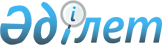 Нұра аудандық мәслихатының 2012 жылғы 16 ақпандағы 2 сессиясының № 18 "Эпизодтық сипаттағы қызметтер бойынша біржолғы талондардың құнын белгілеу туралы" шешімінің күші жойылуы туралыҚарағанды облысы Нұра аудандық мәслихатының 2016 жылғы 18 ақпандағы 44 сессиясының № 458 шешімі      Қазақстан Республикасының "Қазақстан Республикасындағы жергілікті мемлекеттік басқару және өзін-өзі басқару туралы" Заңының 7 бабының 5 тармағына сәйкес және Қарағанды облысы әділет департаментінің 2016 жылғы 16 ақпандағы № 8-3/671 хатының негізінде, аудандық мәслихат ШЕШІМ ЕТТІ:

      Нұра аудандық мәслихатының 2012 жылғы 16 ақпандағы 2 сессиясының № 18 "Эпизодтық сипаттағы қызметтер бойынша біржолғы талондардың құнын белгілеу туралы" шешімінің күші жойылуы туралы (нормативтік құқықтық актілерді мемлекеттік тіркеу Тізілімінде № 8-14-167 болып тіркелген, 2012 жылғы 7 сәуірдегі № 14 (5248) "Нұра" газетінде жарияланған) шешімінің күші жойылды деп танылсын.


					© 2012. Қазақстан Республикасы Әділет министрлігінің «Қазақстан Республикасының Заңнама және құқықтық ақпарат институты» ШЖҚ РМК
				
      Сессия төрағасы

Б. Шайжанов

      Аудандық мәслихат хатшысының

      міндетін атқарушысы

Қ. Жүнісбеков
